ZÁPISNÍ LÍSTEK DO ŠKOLNÍ DRUŽINYŠkolní rok 2023/2024Jméno a příjmení žáka/žákyně: ………………………………………………………………Bydliště: …………………………………………………………………………………….......Třída: ………….						Zdravotní pojišťovna: ……….......Upozornění na zdravotní problémy žáka: ………………………………………………………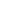 Rodiče (zákonní zástupci):Jméno a příjmení matky: ……………………………………………………………………….Kontaktní telefon: ………………………………….		E-mail: ………………………….Jméno a příjmení otce: ………………………………………………………………………….Kontaktní telefon: …………………......................... 	E-mail: ………………………….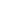 Způsob odchodu žáka ze školní družiny (zaškrtněte a doplňte):bude odcházet sám/ a v………………hodin.bude odcházet v doprovodu (uveďte celé jméno, příjmení a příbuznost k dítěti): …………………………………………………………………………………………………………………………………………………………………………………………Potvrzuji svým podpisem, že souhlasím s níže uvedenými podmínkami:Provoz ŠD:Ranní provoz: pondělí–pátek od 6:00 do 7:30 hod. ve dnech školního vyučování.Odpolední provoz: pondělí–pátek od 11:30 do 16:00 hod. ve dnech školního vyučování.Řízená činnost ŠD dle ročního plánu ŠD: pondělí–pátek od 13:00 do 14:30 hod. 
V tento čas prosíme omezte vyzvedávání dětí ze ŠD, protože odchod dítěte by mohl narušit činnost oddělení.Poplatek za ŠD činí 1. 250,- Kč za pololetí (vč. pitného režimu). Pokud žák navštěvuje pouze ranní družinu, činí poplatek 350,- Kč za pololetí. Úplata je splatná pololetně vždy 
do 20. září za 1. pololetí a do 31. ledna za 2. pololetí.Docházka do ŠD je pro přihlášené žáky povinná. Omluvu nepřítomnosti žáka ve ŠD, změny v docházce žáka, odchod žáka s jinou osobou nebo v jinou dobu, než je uvedeno 
v zápisním lístku, sdělí rodiče vychovatelce ŠD písemně prostřednictvím SMS zprávy, či e-mailem, a to nejpozději do 8:00 hod. v daný den (kontakty jsou uvedeny 
na internetových stránkách školy).Seznámil/a jsem se s vnitřním řádem školní družiny.Dávám svůj souhlas ke zpracování a evidování osobních údajů mého dítěte pro potřeby ŠD a k využití fotografií, obrazových a zvukových záznamů mého dítěte za účelem prezentace ŠD.V Hnojníku dne: ……………………….	                     Podpis: ……………………………